Dodavatel: Ateliér Unipark s.r.o | IČ: 10814604 | DIČ: CZ10814604 Vypracoval: XXXXXXXX | XXXXXXXXXXXX | XXXXXXXXXXX Datum vypracování nabídky: 11. 10. 2023AUAteliér UniparkNABÍDKA - PROJEKČNÍ PRÁCEMěsto Bruntál, Městský úřad, Nádražní 994/20, 792 01 Bruntál 1, IČ: 00295892Tit Are*_ - -rat/F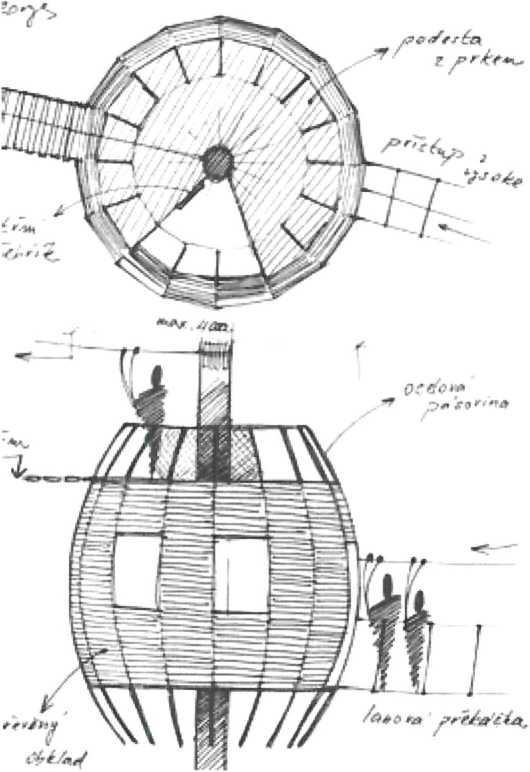 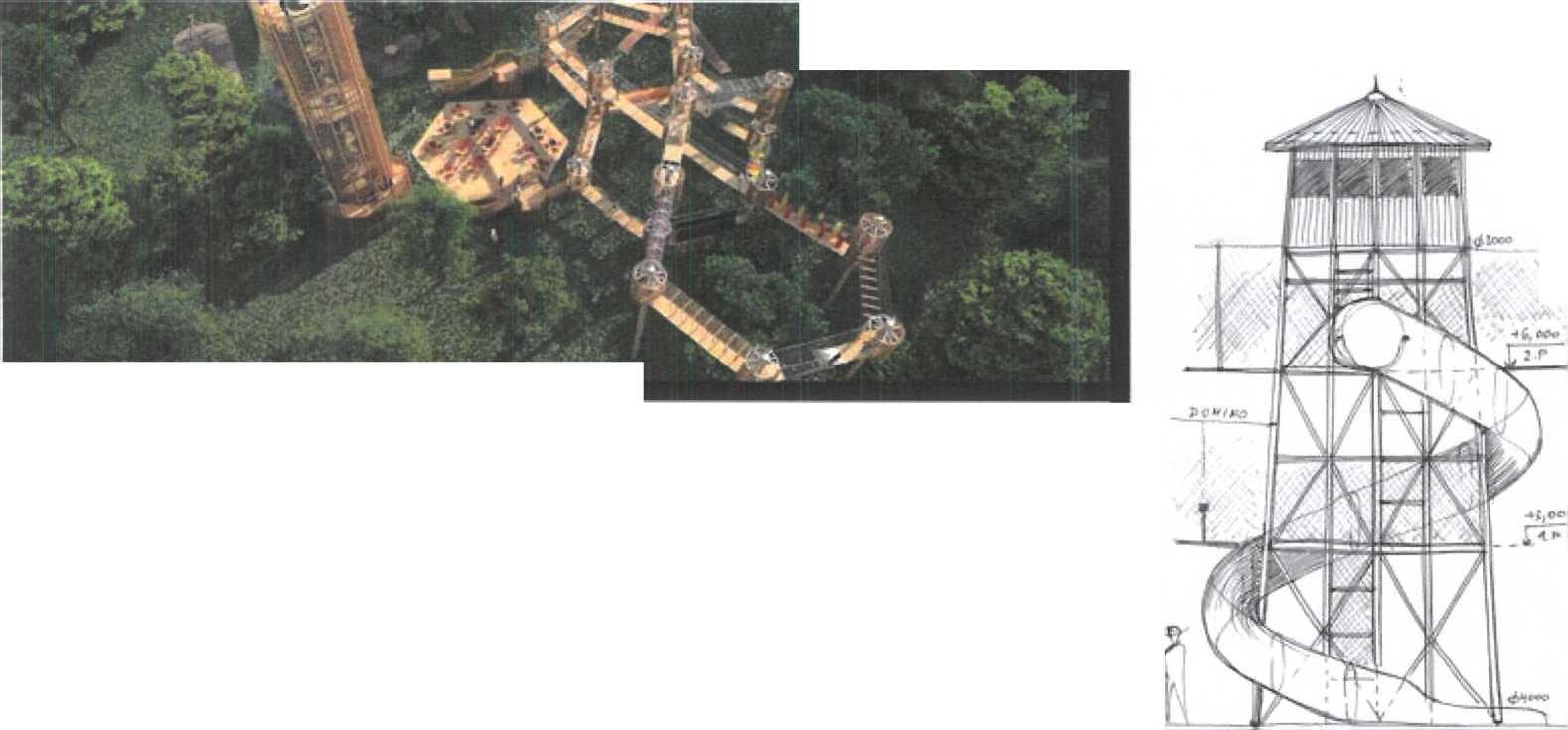 NABÍDKA - PROJEKČNÍ PRÁCEMěsto BruntálAUAteliér UniparkNa základě společného jednání jsme Vám vypracovali nabídku na dodávku projektové dokumentace ve fázi architektonické studie volnočasové herní zóny ve Vašem městě včetně vyznačení nových lesních cest pro cyklisty i pěší výletníky. Předpokládáme i návrh funkčního propojení s křížovou cestou a celým areálem na Uhlířském vrchu včetně návrhu nového značení.Zpracování studie předpokládá spolupráci se zástupci investora zejména v první fázi projektu při definování zadání a výchozích parametrů celého návrhu.Základní prohlídka místa už proběhla.Předpokládané náklady na realizaci nejsou stanoveny, bude ještě upřesněno v prvních fázích spolupráce při první schůzce pracovního výboru stanoveného vedením města.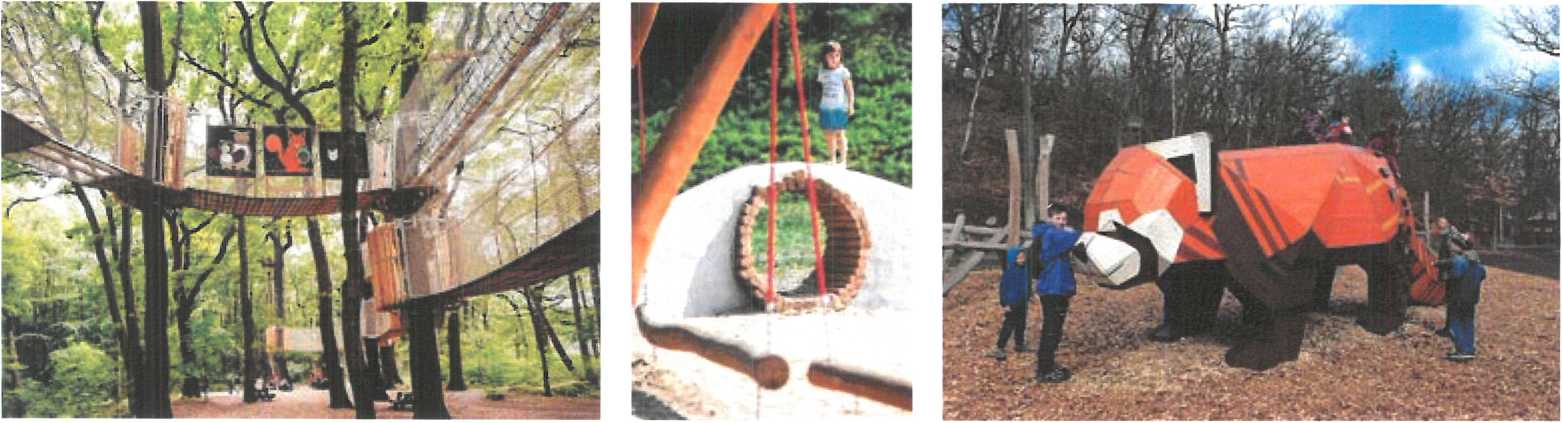 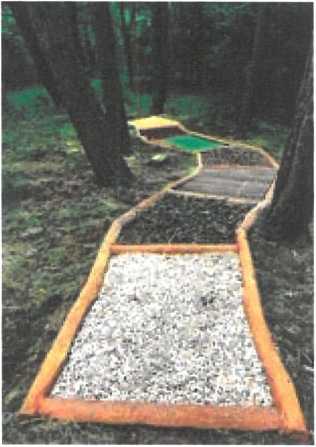 NABÍDKA - PROJEKČNÍ TÝMMěsto BruntálXXXXXXXXXXX - Vystudovala FA VUT v Brně (2011), obor architektura a urbanismus. Od r. 2013 vedla architektonicko-projekční ateliér se zaměřením na stavby pro turismus, zábavu, sport a volný čas. Unipark, s.r.o, dříve Outdoor solutions - lanové parky. Od r. 2021 vede tento ateliér pod značkou Ateliér Unipark. Za posledních 10 let byla v pozici senior architekta při návrzích více než 60 staveb pro soukromé investory i státní sektor.Vede také tým pro výzkum a vývoj nových produktů, podílí se na firemní obchodní a marketingové strategii. Za nejvýznamnější stavby, na kterých se podílela, můžeme představit: Rodinný areál na Šibeníku (Most); Vyhlídková stezka (Stalowa Wola), Kamzíkova stezka (Hrubá Voda); Herní socha Panda červená (Chomutov)XXXXXXXXXXX - Po absolutoriu FA VUT stavební, obor architektura a urbanismus, působila jako vedoucí projekce, poté vedoucí ateliéru Unipark s.r.o. Specializuje se na návrhy velkých sportovně zábavních areálů, s projekty Veverákova stezka a Venkovní učebna získal její tým ocenění v anketě Dřevěná stavba roku 2021 a 2022.XXXXXXXXXXXX - Specialista na moderní technologické interaktivní prvky a expozice. V oboru interiérové tvorby, designu v architektuře, scénické a filmové architektury, obytné, veřejné a expoziční architektury se pohybuje více jak 20 let. Spolupracoval s architektem Janem Kaplickým, za autorské návrhy propojující architekturu s moderními technologiemi a medii byl opakovaně nominován na ceny Gloria musealis a Expo Image.AUAteliér Unipark'f?j| Dřevéná stcvbá rokuSflXEOtf OW4MMC řwan»i PTOST&EDi2017Protein i stezka pro krokodýli farmu2018Vyhlídková věž na Šibeníku2020Zábavní park Hradec Králové30 bludiště v Osekuřunpark - 30 bludiště s rozhlednou2021Areál Veverákova stezka202230 bludišté lesní království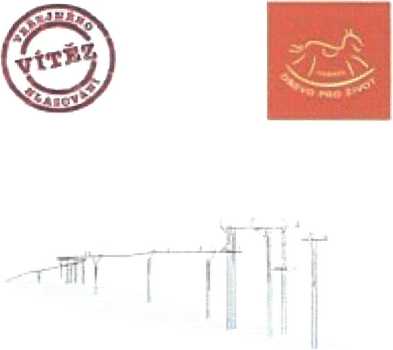 NABÍDKA - PROJEKČNÍ TÝMMěsto BruntálAUAteliér UniparkXXXXXXXXXXXX - Má mnoholeté zkušenosti v architektonickém navrhování a projektování veřejných a poloveřejných prostor a zón (oddychové a sportovně rekreační) včetně pozemních staveb, pěších komunikací a parkových úprav. Při konzultační a projekční činnosti uplatňuje mj. i zkušenosti z rozvojových projektů s využitím technik místního stavitelství (Indie - Ladakh, klášter Diskit, škola Kargyakh apod.).XXXXXXXXX - Samostatný projektant pozemních staveb a technický dozor působí v oboru projekce a tvorba technické dokumentace více jak 16 let. Specializoval se na projekci objektů pro bydlení, občanské vybavenosti a průmyslových objektů. Podílí se na výzkumu a vývoji technických návrhů, vytváří technickou projektovou dokumentaci inovativních projektů rozvíjejících potenciál turisticky atraktivních lokalit.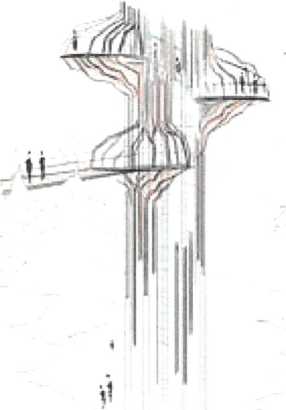 XXXXXXXXX - V návaznosti na odborné stáže a šestileté působení ve známých
inženýrských kancelářích v Německu a Rakousku získal odbornou způsobilost jako
konzultační inženýr pro poskytování plánovacích, monitorovacích nebo poradenských
činností v Rakousku. Je členem České komory autorizovaných stavebních inženýrů a
techniků (ČKAIT 1007222 - odbor: statika a dynamika).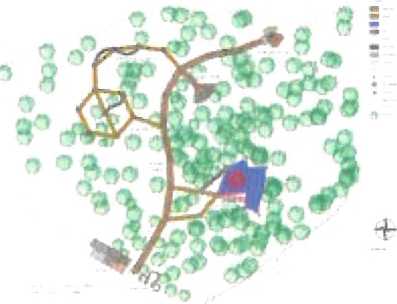 NABÍDKA - PROJEKČNÍ PRÁCEMěsto BruntálAUA belief UniparfcCena zahrnujeProhlídku daného místa a nalezení optimálního využití prostoruAutorský návrh šitý na míru přímo vám v dohodnutém počtu variantPřehledně a srozumitelně graficky zpracovanou myšlenku - koncept celého
dílaZákladní výkresy v papírové i digitální podobě - půdorysy, důležité řezy,
pohledy, jednoduché objemové a konstrukční řešeníOsobní schůzky u vás nebo u nás při představení díla a odsouhlasení 1. i 2.
fáze spolupráceRámcový rozpočet realizace stavbyZajištění předběžných konzultací s SU a dotčenými orgány a zajištění tzv.
Předběžných stanovisekCena nezahrnujeGeologické a hydrogeologické průzkumy a návrhyGeodetické zaměřeníStatické posouzení návrhuZjištění inženýrských sítíInženýrská činnost, jednání s příslušným stavebním úřadem a dotčenými
orgány státní správy či soukromou fyzickou / právní osobouZajištění vyjádření, stanovisek či jiných právních a administrativních
náležitostí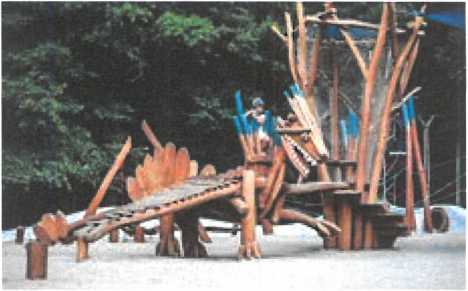 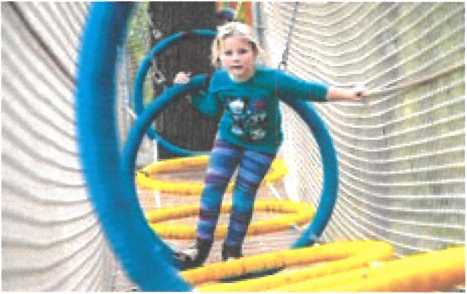 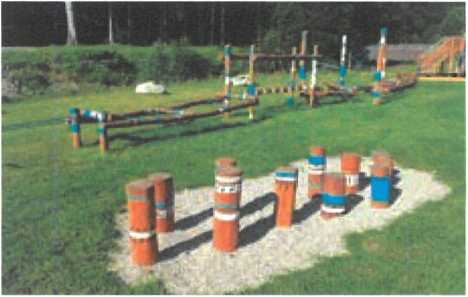 NABÍDKA - FÁZE PROJEKTU, TERMÍNY, PLATEBNÍ PODMÍNKYMěsto Bruntál
Fáze projektufáze: autorský návrh prezentovaný klientovi, zapracování připomínek,
odsouhlasení první fáze investorem, konzultace s SU a dotčenými orgányfáze: rozpracování do většího detailu, umístění do prostoru, základní
konstrukční řešení, zpracování rámcového rozpočtu stavbyTermínyfáze: do 60 dní od zaplacení zálohy / podpisu SODfáze: do 60 dní od odsouhlasení 1. fázePlatební podmínkyZáloha 50 % na základě SOD / objednávky, 25 % po odsouhlasení 1. fáze, 25 %
po předání 2. fáze.Cena studie	335.000 Kč bez DPHPlatnost nabídky: do 1.11. 2023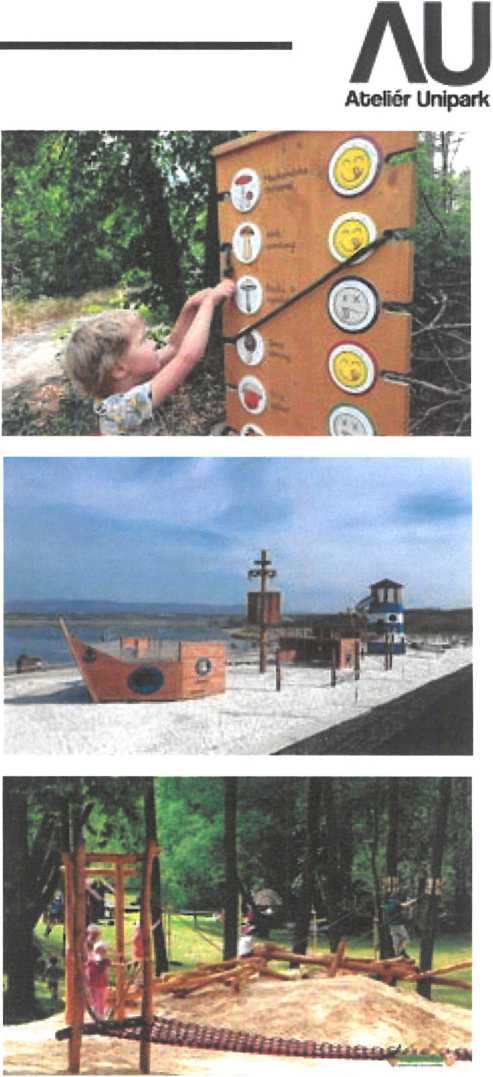 NABÍDKAMěsto BruntálAUAteliér Unipark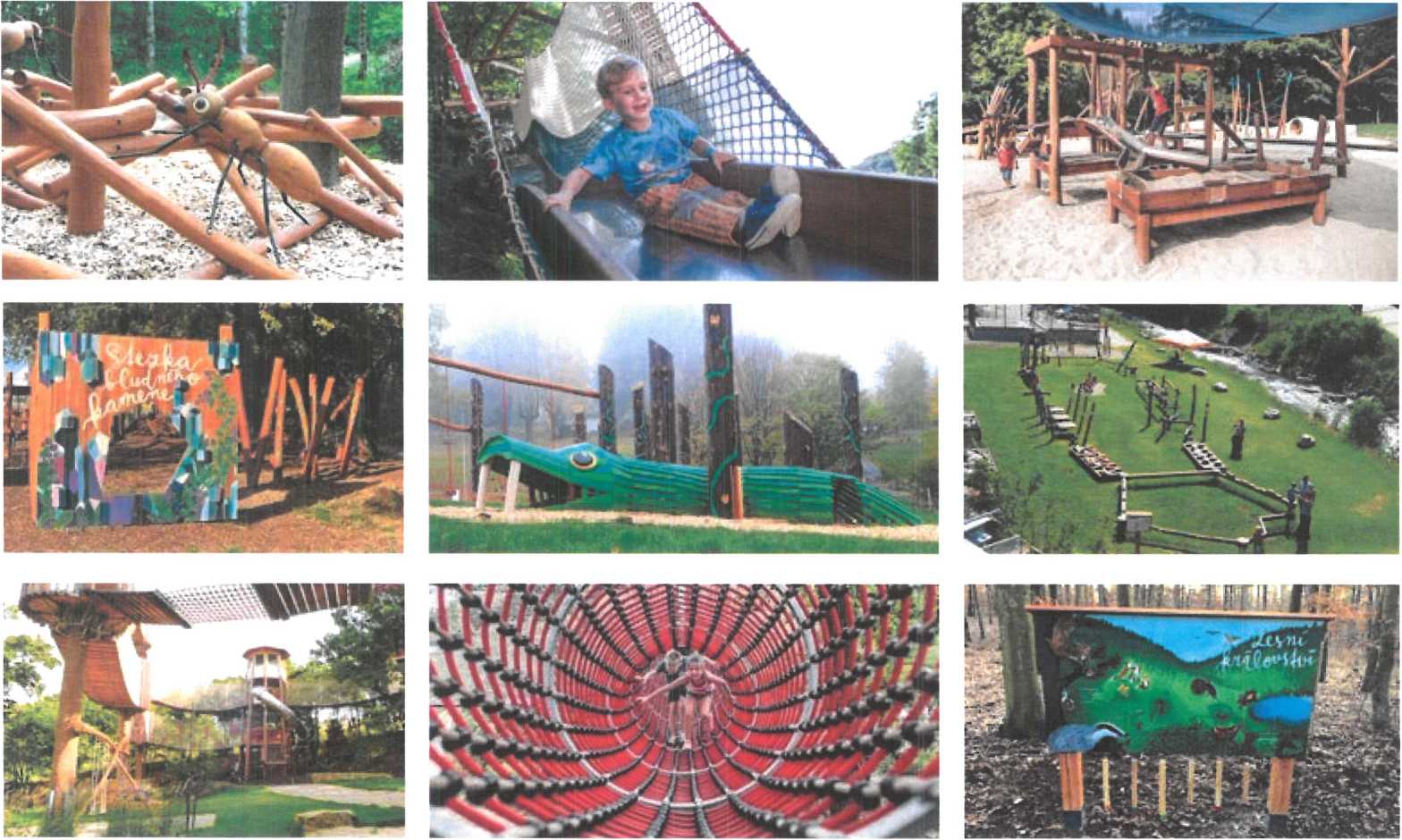 